Dieses Formular ist bis spätestens bis Fr., 2. März 2018 nach Ende der Semesterferien im Sekretariat abzugeben.Information:Die Wahl der 2. Fremdsprache ab der 3. Klasse unseres Gymnasiums ermöglicht im Falle des Besuches bis zur 8. Klasse eine 6-jährige Ausbildung.Für die Oberstufe bedeutet diese Wahl:GymnasiumUnabhängig von der Wahl (Französisch 6-jährig, Spanisch 6-jährig) in der Oberstufe zusätzlich Latein 4-jährig.RealgymnasiumIm Realgymnasium wird in der Oberstufe keine 3. Fremdsprache verpflichtend angeboten. Zusätzliche Sprachen (Latein, Französisch, Spanisch, Italienisch, Russisch, Tschechisch) können über das Angebot der Wahlpflichtgegenstände in der 6., 7. und 8. Klasse gewählt werden (sofern mindestens 5 SchülerInnen pro Jahrgang diese Wahl treffen).Weiters besteht die Möglichkeit, beim Besuch der realgymnasialen Oberstufe die 6-jährige Langform der lebenden Fremdsprache (nach zwei Jahren) zu beenden und stattdessen in der 5. Klasse mit der 4-jährigen Kurzform Latein zu beginnen. Voraussetzung dazu ist allerdings ein positiver Abschluss (oder positiv abgelegte Wiederholungsprüfung) der 4. Klasse im betreffenden Gegenstand.Dieses Formular ist bis spätestens Freitag, 2. März 2018 im Sekretariat abzugeben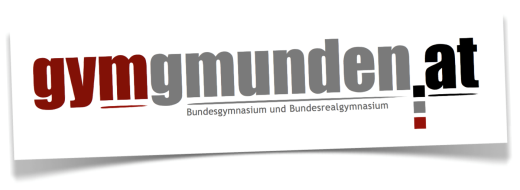 4810 Gmunden, Keramikstraße 28Tel.: 07612/ 64381, Fax: 07612 /64381 - 5E-Mail: www.gymgmunden.atSPRACHENWAHL DER 2. KLASSENNameKlasseGewählte Sprache	 Französisch 6-jährig	 Spanisch 6-jährigAnmerkung